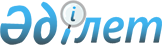 "О внесении изменения в приказ Министра образования и науки Республики Казахстан от 2 февраля 2016 года № 124 "Об утверждении критериев оценки организаций образования"Приказ Министра образования и науки Республики Казахстан от 26 июля 2021 года № 366. Зарегистрирован в Министерстве юстиции Республики Казахстан 26 июля 2021 года № 23694
      В соответствии с пунктом 3 статьи 65 Закона Республики Казахстан "О правовых актах" ПРИКАЗЫВАЮ:
      1. Внести в приказ Министра образования и науки Республики Казахстан от 2 февраля 2016 года № 124 "Об утверждении критериев оценки организаций образования" (зарегистрирован в Реестре государственной регистрации нормативных правовых актов за № 13364) следующее изменение:
      Критерии оценки организаций образования, утвержденные указанным приказом, изложить в новой редакции согласно приложению к настоящему приказу.
      2. Комитету по обеспечению качества в сфере образования и науки Министерства образования и науки Республики Казахстан в установленном законодательством Республики Казахстан порядке обеспечить:
      1) государственную регистрацию настоящего приказа в Министерстве юстиции Республики Казахстан;
      2) размещение настоящего приказа на интернет-ресурсе Министерства образования и науки Республики Казахстан после его официального опубликования;
      3) в течение десяти рабочих дней после государственной регистрации настоящего приказа представление в Юридический департамент Министерства образования и науки Республики Казахстан сведений об исполнении мероприятий, предусмотренных подпунктами 1) и 2) настоящего пункта.
      3. Контроль за исполнением настоящего приказа возложить на курирующего вице-министра образования и науки Республики Казахстан.
      4. Настоящий приказ вводится в действие по истечении десяти календарных дней после дня его первого официального опубликования.
      "СОГЛАСОВАН"
Генеральная прокуратура
Республики Казахстан
      "СОГЛАСОВАН"
Министерство здравоохранения
Республики Казахстан
      "СОГЛАСОВАН"
Верховный суд
Республики Казахстан
      "СОГЛАСОВАН"
Министерство финансов
Республики Казахстан
      "СОГЛАСОВАН"
Министерство обороны
Республики Казахстан
      "СОГЛАСОВАН"
Министерство культуры и спорта
Республики Казахстан
      "СОГЛАСОВАН"
Министерство национальной экономики
Республики Казахстан
      "СОГЛАСОВАН"
Комитет национальной безопасности
Республики Казахстан
      "СОГЛАСОВАН"
Министерство внутренних дел
Республики Казахстан Критерии оценки организаций образования  Глава 1. Общие положения
      1. Настоящие критерии оценки организаций образования (далее – Критерии) разработаны в соответствии с подпунктом 21-2) статьи 5 Закона Республики Казахстан от 27 июля 2007 года "Об образовании" с целью использования при осуществлении самооценки образовательной деятельности организаций образования.
      2. В настоящих Критериях используются следующие понятия:
      1) критерии оценки организаций образования – совокупность требований, утвержденных нормативными правовыми актами в области образования, используемых для определения оценки организаций образования;
      2) критерии оценивания – признаки и конкретные измерители, на основании которых проводится оценка учебных достижений обучающихся;
      3) образовательная программа – единый комплекс основных характеристик образования, включающий цели, результаты и содержание обучения, организацию образовательного процесса, способы и методы их реализации, критерии оценки результатов обучения;
      4) комплексное тестирование – форма экзамена, проводимого одновременно по нескольким учебным дисциплинам с применением информационно-коммуникационных технологий;
      5) результаты обучения – подтвержденный оценкой объем знаний, умений, навыков, приобретенных, демонстрируемых обучающимся по освоению образовательной программы, и сформированные ценности и отношения;
      6) учебная программа – программа, определяющая по каждому учебному предмету, каждой учебной дисциплине и (или) модулю содержание и объем знаний, умений, навыков и компетенций, подлежащих освоению;
      7) учебный план – документ, регламентирующий перечень, последовательность, объем учебных предметов, учебных дисциплин и (или) модулей, профессиональной практики, иных видов учебной деятельности обучающихся соответствующего уровня образования и формы контроля. Глава 2. Критерии оценки организаций образования
      3. Требования к периоду оценивания:
      1) ежегодная оценка организаций образования, не являющаяся предшествующей профилактическому контролю без посещения субъекта (объекта) контроля в соответствии с Предпринимательским кодексом Республики Казахстан и Законом Республики Казахстан "Об образовании" (далее – профилактический контроль без посещения), проводится в организациях образования без процедуры оценивания результатов обучения, при этом оцениваемым периодом является полный учебный год с учетом итоговой аттестации обучающихся;
      2) оценка организаций образования, предшествующая профилактическому контролю без посещения, проводится в организациях образования с применением процедуры оценивания результатов обучения, при этом оцениваемым периодом являются предыдущие четыре учебных года и текущий учебный год за один месяц до начала данного контроля.
      4. Критерии оценивания результатов обучения осуществляются по следующим конкретным измерителям:
      1) оценивание результатов обучения проводится среди обучающихся 4, 9, 11 классов и выпускных курсов, за исключением докторантуры послевузовского образования;
      2) в случае отсутствия в организации образования выпускных классов и курсов, оценивание результатов обучения проводится с обучающимися старших классов и курсов в соответствии с пройденным учебным материалом;
      3) оценивание результатов обучения проводится в организациях образования по технологии комплексного тестирования в компьютерном формате (далее – компьютерное тестирование), разработанного организацией по вопросам тестирования, определенной уполномоченным органом в области образования, за исключением организаций образования, реализующих образовательные программы технического и профессионального, послесреднего образования;
      организации образования, реализующие образовательные программы технического и профессионального, послесреднего образования самостоятельно разрабатывают тестовые задания в рамках образовательных программ в соответствии с требованиями государственного общеобязательного стандарта образования соответствующего уровня образования (далее – ГОСО), утвержденными приказом Министра образования и науки Республики Казахстан от 31 октября 2018 года № 604 (зарегистрирован в Реестре государственной регистрации нормативных правовых актов под № 17669) и самостоятельно выбирают форму проведения тестов (далее – тестовый контроль);
      4) при проведении оценивания результатов обучения для обучающихся создаются единые условия и равные возможности для демонстрации уровня своих знаний, умений и навыков;
      компьютерное тестирование и тестовый контроль проводится при участии наблюдателей, определенных уполномоченным органом в области образования;
      5) в организациях образования, реализующих общеобразовательные учебные программы дошкольного воспитания и обучения взамен оценивания результатов обучения проводится мониторинг достижений воспитанников в течение учебного года (диагностика умений и навыков);
      для определения соответствия данных мониторинга достижений воспитанников, проведенного организациями образования, реализующими общеобразовательные учебные программы дошкольного воспитания и обучения проводится анкетирование родителей (законных представителей) воспитанников предшкольного возраста, в случае отсутствия групп предшкольного возраста анкетирование проводится у родителей (законных представителей) воспитанников старшего возраста;
      6) компьютерное тестирование, или тестовый контроль, или анкетирование родителей (законных представителей) проводится при участии в нем не менее 90 % (для организаций образования, общее количество выпускников, которых составляет 10 или менее обучающихся (воспитанников) – не менее 80 %) обучающихся (воспитанников) от списочного состава контингента определенного уровня образования или специальности (направления подготовки), подлежащих оцениванию результатов обучения;
      7) шкала оценок при компьютерном тестировании для обучающихся организаций образования, реализующих общеобразовательные учебные программы начального, основного среднего, общего среднего образования (в процентном соотношении), определяется следующим образом:
      "отлично" – 85-100 %;
      "хорошо" – 65-84 %;
      "удовлетворительно" – 40-64 %;
      "неудовлетворительно" – менее 40 % правильных ответов от числа вопросов в экзаменационном материале;
      8) шкала оценок при тестовом контроле для обучающихся организаций образования, реализующих образовательные программы технического и профессионального, послесреднего образования (в процентном соотношении), определяется следующим образом:
      "отлично" – 90-100 %;
      "хорошо" – 70-89 %; 
      "удовлетворительно" – 50-69 %;
      "неудовлетворительно" – менее 50 % правильных ответов от числа вопросов в экзаменационном материале;
      9) результаты компьютерного тестирования и тестового контроля оцениваются по четырехбалльной системе, при этом процедура апелляции не предусматривается;
      10) для организаций образования, реализующих общеобразовательные учебные программы дошкольного воспитания и обучения, результаты мониторинга достижений воспитанников (диагностика умений и навыков) считаются соответствующими требованиям ГОСО, когда не менее 50 % респондентов, указанных в подпункте 6) настоящего пункта, удовлетворены уровнем подготовки воспитанников в соответствии с приложением 2 ГОСО дошкольного воспитания и обучения;
      11) для организаций образования, реализующих общеобразовательные учебные программы начального, основного среднего, общего среднего образования, результаты оценки уровня подготовки обучающихся считаются соответствующими требованиям ГОСО, когда не менее 40 % обучающихся от списочного состава контингента, указанного в подпункте 6) настоящего пункта, определены организацией образования правильно ответившими не ниже, чем на оценку "удовлетворительно";
      12) для организаций образования, реализующих общеобразовательные программы технического и профессионального, послесреднего образования, результаты оценки уровня подготовки обучающихся считаются соответствующими требованиям ГОСО, когда не менее 50 % обучающихся от списочного состава контингента, указанного в подпункте 6) настоящего пункта, определены организацией образования правильно ответившими не ниже, чем на оценку "удовлетворительно";
      13) для организаций образования, реализующих образовательные программы высшего и послевузовского образования (за исключением докторантуры) в военных и специальных учебных заведениях, результаты оценки уровня подготовки обучающихся считаются соответствующими требованиям ГОСО, когда не менее 70 % обучающихся от списочного состава контингента, указанного в подпункте 6) настоящего пункта, определены организацией образования правильно ответившими.
      5. К критериям оценки организаций образования применяются измерители, соответствующие одной из оценок: "uzdik", "zhaqsy", "ortasha", за исключением высшего и послевузовского образования в военных и специальных учебных заведениях.
      Оценке соответствует балл:
      "uzdik" – 5;
      "zhaqsy" – 4;
      "ortasha" – 3.
      6. Измерители к критериям оценки организаций образования применяются в соответствии с приложениями 1, 2, 3, 4, 5 к настоящим Критериям.
      7. Оценка организации образования выставляется как среднее арифметическое значение суммы оценок по критериям с округлением к ближайшему целому. Параграф 1. Критерии оценки организаций образования, реализующих общеобразовательные учебные программы дошкольного воспитания и обучения
      8. Требования к содержанию дошкольного воспитания и обучения с ориентиром на результаты обучения:
      1) соответствие образовательных областей и организованной учебной деятельности требованиям ГОСО и типовому учебному плану дошкольного воспитания и обучения (далее – ТУП ДВО), утвержденному приказом Министра образования и науки Республики Казахстан от 20 декабря 2012 года № 557 (зарегистрирован в Реестре государственной регистрации нормативных правовых актов под № 8275). Прилагаются копии разработанных и утвержденных руководителем организации образования рабочих учебных планов за оцениваемый период;
      2) осуществление образовательной деятельности в соответствии с типовой учебной программой дошкольного воспитания и обучения (далее – типовая учебная программа ДВО), утвержденной приказом исполняющего обязанности Министра образования и науки Республики Казахстан от 12 августа 2016 года № 499 (зарегистрирован в Реестре государственной регистрации нормативных правовых актов под № 14235), в том числе по:
      достижению цели и задач, представленных в виде ожидаемых результатов обучения;
      формированию двигательных, коммуникативных, познавательных, творческих, социальных знаний, умений и навыков, навыков самообучения, в том числе у детей раннего возраста;
      созданию психолого-педагогических условий воспитания и обучения;
      созданию равных стартовых возможностей для обучения воспитанников дошкольного возраста в организациях начального образования;
      обеспечению принципов преемственности и непрерывности с учетом обучающих, развивающих и воспитательных задач между дошкольным воспитанием и обучением, начальным образованием;
      подготовку к учебной деятельности с учетом индивидуальных и возрастных особенностей воспитанников;
      формированию социально-личностных качеств, направленных на развитие креативности, коммуникабельности, критического мышления и умений взаимодействовать в команде;
      формированию духовно-нравственных навыков, основанных на национальных традициях и общечеловеческих ценностях, в рамках реализации программы "Рухани жаңғыру" (прилагаются копии документов за оцениваемый период, подтверждающие распределение организованной учебной деятельности (специальной коррекционной организованной учебной деятельности), режим дня, перспективный план в соответствии с утвержденными сквозными темами и циклограммами, в том числе годовые планы работы);
      3) создание предметно-пространственной развивающей среды, обеспечивающей охрану жизни и укрепление здоровья ребенка в соответствии с типовой учебной программой ДВО (прилагаются видеоматериалы о создании условий, обеспечивающих личностное, интеллектуальное, социальное и эмоциональное развитие ребенка дошкольного возраста в целом по организации образования, а также копии накладных на оборудование и мебель, в том числе копия перечня основных средств из данных бухгалтерской отчетности);
      4) наличие педагогов, имеющих образование по специальности "Дошкольное воспитание и обучение", обеспечивающих выполнение содержания дошкольного воспитания и обучения в соответствии с требованиями ГОСО и типовой учебной программой ДВО (прилагаются копии дипломов педагогов, осуществляющих профессиональную деятельность по воспитанию и обучению воспитанников);
      5) выполнение требований инклюзивного образования при обучении детей с особыми образовательными потребностями при разработке индивидуальных учебных планов и индивидуальных программ с учетом особенностей ребенка (прилагаются копии индивидуальных учебных планов и индивидуальных программ за оцениваемый период);
      6) наличие результатов обучения, обеспечивающих мониторинг развития ребенка и являющихся основой планирования его индивидуального развития (прилагаются копии планов (карт) индивидуального развития воспитанников предшкольного возраста, в случае их отсутствия, копии планов (карт) воспитанников старшего возраста);
      7) реализация содержания дошкольного воспитания и обучения, основанного на образовательных областях: "Здоровье", "Коммуникация", "Познание", "Творчество", "Социум" путем их интеграции через организацию различных видов деятельности (прилагаются копии перспективных планов, в том числе результаты участия в интеллектуальных, спортивных, творческих и художественных конкурсах за оцениваемый период);
      8) наличие мониторинга (стартовый мониторинг) развития воспитанников (прилагаются копии мониторингов за оцениваемый период).
      9. Требования к максимальному объему учебной нагрузки воспитанников:
      1) соответствие и соблюдение требований к максимальному объему учебной нагрузки воспитанников, установленных в ТУП ДВО;
      2) соблюдение учебной недельной нагрузки по языкам обучения.
      10. Требования к оцениванию результатов обучения по освоению перечня умений и навыков детей от рождения до приема в 1 класс в соответствии с приложением 2 к ГОСО дошкольного воспитания и обучения (прилагаются результаты анкетирования родителей или законных представителей воспитанников предшкольного возраста, в случае их отсутствия, воспитанников старшего возраста согласно приложениям 6 или 7 к настоящим Критериям).
      11. Требования к уровню подготовки воспитанников:
      1) освоение объема знаний, умений, навыков и компетенций, подлежащих освоению по возрастным группам по каждой образовательной области и по каждой организованной учебной деятельности, определенной в ГОСО и типовой учебной программе ДВО (прилагается по одному видеоматериалу организованной учебной деятельности по каждой образовательной области ТУП ДВО);
      2) наличие и анализ результатов мониторинга достижений воспитанников (итоговый) в соответствии с возрастной периодизацией (прилагаются копии мониторингов (итоговые), заполненная таблица согласно приложению 8 к настоящим Критериям).
      12. Требования к сроку обучения:
      1) соблюдение возрастной периодизации и комплектование групп по одновозрастному или разновозрастному принципу (прилагаются копии списков возрастных групп согласно приложению 9 к настоящим Критериям);
      2) соблюдение сроков освоения типовой учебной программы ДВО до приема воспитанника в 1 класс. Параграф 2. Критерии оценки организаций образования, реализующих общеобразовательные учебные программы начального, основного среднего и общего среднего образования
      13. Требования к обновленному содержанию начального, основного среднего и общего среднего образования с ориентиром на результаты обучения:
      1) наличие и соответствие годового плана работы организации образования базовым ценностям, целям и задачам общего среднего образования, определенным требованиями ГОСО (прилагаются копии годовых планов работы за оцениваемый период);
      2) наличие и соответствие рабочего учебного плана, расписаний занятий, утвержденных руководителем организации образования, требованиям ГОСО и типовым учебным планам начального, основного среднего, общего среднего образования (далее – ТУП ОСО), утвержденным приказом Министра образования и науки Республики Казахстан от 8 ноября 2012 года № 500 (зарегистрирован в Реестре государственной регистрации нормативных правовых актов под № 8170). Прилагаются копии рабочих учебных планов и расписаний занятий за оцениваемый период;
      3) освоение базового содержания общеобразовательных предметов инвариантного компонента, осуществляемого в соответствии с типовыми учебными программами по общеобразовательным предметам (далее – типовые учебные программы ОП), утвержденными приказом Министра образования и науки Республики Казахстан от 3 апреля 2013 года № 115 (зарегистрирован в Реестре государственной регистрации нормативных правовых актов под № 8424);
      4) реализация воспитательной работы, направленной на решение вопросов познания и освоения обучающимися субъективно новых знаний, на изучение национальных традиций, культуры и привитие общечеловеческих ценностей (прилагаются копии планов воспитательной работы за оцениваемый период);
      5) организация разнообразных форм внеурочной деятельности в совокупности обеспечивающей реализацию духовно-нравственного, гражданско-патриотического, художественно-эстетического, трудового и физического воспитания обучающихся (прилагаются копии расписаний дополнительных занятий за оцениваемый период, в том числе результаты участия в спортивных, творческих и культурных конкурсах, соревнованиях, фестивалях и смотрах);
      6) реализация профильного обучения с учетом индивидуальных интересов и потребностей обучающихся (углубленный и стандартный уровни обучения);
      7) организация учебного процесса с учетом особых образовательных потребностей и индивидуальных возможностей обучающихся (прилагаются копии индивидуальных учебных планов и программ за оцениваемый период);
      8) реализация курсов по выбору и факультативов вариативного компонента, осуществляемого в соответствии с ТУП ОСО (прилагаются копии расписаний занятий вариативного компонента за оцениваемый период, в том числе результаты участия в интеллектуальных олимпиадах и конкурсах);
      9) изучение обязательного учебного курса "Основы безопасности жизнедеятельности";
      10) реализация обязательного учебного курса "Правила дорожного движения";
      11) соблюдение квалификационных требований, предъявляемых к образовательной деятельности, и перечня документов, подтверждающих соответствие им (далее – Квалификационные требования), утвержденных приказом Министра образования и науки Республики Казахстан от 17 июня 2015 года № 391 (зарегистрирован в Реестре нормативных правовых актов под № 11716). Прилагаются все копии подтверждающих документов по соблюдению Квалификационных требований (накладные на оборудования и/или перечень основных средств из данных бухгалтерской отчетности), заполненные таблицы согласно приложениям 10, 11, 12, 13, 14, 17 к настоящим Критериям, в том числе видеоматериалы по наличию учебного и учебно-лабораторного оборудования и мебели в целом по организации образования.
      14. Требования к максимальному объему учебной нагрузки обучающихся по обновленному содержанию начального, основного среднего и общего среднего образования:
      1) соответствие и соблюдение максимального объема недельной учебной нагрузки обучающихся;
      2) соответствие и соблюдение общего объема учебной нагрузки обучающихся, составляющей инвариантный и вариативный (коррекционный компонент для специальной организации образования) компоненты, а также недельной и годовой учебной нагрузки по классам, установленной ТУП ОСО;
      3) соблюдение требований к делению классов на группы, в том числе с учетом особенностей обучающихся с особыми образовательными потребностями в рамках инклюзивного образования.
      15. Требования к уровню подготовки обучающихся:
      1) уровень подготовки обучающихся (ожидаемые результаты обучения) по каждой образовательной области (и учебным предметам) соответствующего уровня образования в соответствии с типовыми учебными программами ОП и требованиями ГОСО (прилагаются копии протоколов итоговой аттестации обучающихся, а также по одному видеоматериалу урока по каждому учебному предмету инвариантного компонента ТУП ОСО);
      2) соблюдение требований к домашнему заданию с учетом возможности его выполнения (в астрономических часах) для 2, 3, 4 классов;
      3) осуществление оценки учебных достижений обучающихся в соответствии с критериями оценки знаний обучающихся, утвержденными приказом министра образования и науки Республики Казахстан от 21 января 2016 года № 52 (зарегистрирован в Реестре государственной регистрации нормативных правовых актов под № 13137) и соблюдение требований формативного и суммативного оценивания;
      4) выполнение требований инклюзивного образования при обучении обучающихся с особыми образовательными потребностями в соответствии с требованиями ГОСО (коррекция нарушения развития и социальной адаптации);
      5) оценивание результатов обучения по определению достижений обучающимися 4, 9, 11 классов ожидаемых результатов обучения и освоения образовательных учебных программ, предусмотренных требованиями государственного общеобразовательного стандарта соответствующего уровня образования, утвержденными ГОСО (прилагаются копии ведомостей оценок качества знаний, умений и навыков обучающихся, в том числе заполненные таблицы согласно приложениям 15 и 16 к настоящим Критериям).
      16. Требования к сроку обучения:
      1) соблюдение требований к срокам освоения общеобразовательных учебных программ соответствующих уровней;
      2) соблюдение требований к продолжительности учебного года по классам и продолжительности каникулярного времени в учебном году. Параграф 3. Критерии оценки организаций образования, реализующих образовательные программы технического и профессионального, послесреднего образования
      17. Требования к содержанию технического и профессионального, послесреднего образования с ориентиром на результаты обучения:
      1) наличие и соответствие годового плана работы организации образования задачам технического и профессионального, послесреднего образования по:
      созданию необходимых условий для получения качественного образования, направленного на формирование, развитие и профессиональное становление личности;
      обеспечению профессиональной ориентационной работы с обучающимися;
      развитию системы обучения, обеспечивающей взаимосвязь между теоретическим обучением, обучением на производстве и потребностями рынка труда;
      внедрению и эффективному использованию новых технологий обучения, способствующих своевременной адаптации профессионального образования к изменяющимся потребностям общества и рынка труда;
      интеграции образовательных программ по техническому и профессиональному, послесреднему образованию и производства (прилагаются копии годовых планов за оцениваемый период);
      2) наличие разработанных рабочих учебных программ технического и профессионального, послесреднего образования (далее – РУПР ТиПО) на основе:
      типовых учебных планов и типовых учебных программ по специальностям технического и профессионального, послесреднего образования, утвержденных приказом Министра образования и науки Республики Казахстан от 31 октября 2017 года № 553 (зарегистрирован в Реестре государственной регистрации нормативных правовых актов Республики Казахстан под № 16013);
      типовых учебных планов и типовых учебных программ по специальностям технического и профессионального образования, утвержденных приказом Министра образования и науки Республики Казахстан от 15 июня 2015 года № 384 (зарегистрирован в Реестре государственной регистрации нормативных правовых актов под № 11690);
      ГОСО технического и профессионального, послесреднего образования (при отсутствии типовых учебных программ и типовых учебных планов по родственным квалификациям в рамках одной специальности).
      Прилагаются копии РУПР ТиПО за оцениваемый период;
      3) наличие разработанных рабочих учебных планов технического и профессионального, послесреднего образования (далее – РУП ТиПО) по определенному профилю, специальности и квалификациям с указанием формы и срока обучения на основе типового учебного плана, при его отсутствии на основе моделей учебного плана технического и профессионального, послесреднего образования, учебного плана при модульной технологии обучения или модели учебного плана при кредитной технологии обучения, приведенных в приложениях 1, 2 и 3 к ГОСО технического и профессионального образования и приложении ГОСО послесреднего образования (прилагаются копии РУП ТиПО за оцениваемый период);
      4) планирование и организация образовательной деятельности на основе учебных программ и планов (прилагаются копии утвержденных графиков учебно-воспитательного процесса и расписаний теоретических и практических занятий за оцениваемый период);
      5) реализация индивидуального учебного плана и специальной учебной программы для лиц с особыми образовательными потребностями (при наличии), с учетом особенностей их психофизического развития и индивидуальных возможностей обучающихся (прилагаются копии индивидуального учебного плана и специальной учебной программы за оцениваемый период);
      6) организация и реализация учебного процесса по модели учебного плана технического и профессионального образования для уровней квалифицированных рабочих кадров и специалиста среднего звена (при наличии) в соответствии с приложением 1 к ГОСО технического и профессионального образования;
      7) организация и реализация учебного процесса по кредитной технологии обучения (при наличии) в соответствии с приложением 2 к ГОСО технического и профессионального образования и правилами организации учебного процесса по кредитной технологии обучения, утвержденными приказом Министра образования и науки Республики Казахстан от 20 апреля 2011 года № 152 (зарегистрирован в Реестре государственной регистрации нормативных правовых актов под № 6976). Прилагаются копии индивидуальных учебных планов за оцениваемый период, составленных на основе рабочих учебных планов и каталога элективных дисциплин и (или) модулей по специальности;
      8) организация и реализация учебного процесса по модульной технологии обучения (при наличии) в соответствии с приложением 3 к ГОСО технического и профессионального образования;
      9) организация и реализация учебного процесса по модели учебного плана послесреднего образования в соответствии с приложением к ГОСО послесреднего образования;
      10) соблюдение последовательности изучения и интеграция учебных дисциплин и (или) модулей, распределение учебного времени по каждому из них по курсам и семестрам;
      11) реализация профессиональной ориентации содержания образования с учетом профильного обучения, предусматривающая перечень и объем общеобразовательных дисциплин;
      12) соблюдение требований к делению группы на подгруппы;
      13) реализация факультативных занятий и консультаций;
      14) осуществление и прохождение производственного обучения и профессиональной практики в соответствии с требованиями ГОСО и правилами организации и проведения профессиональной практики и правилами определения предприятий (организаций) в качестве баз практик, утвержденными приказом Министра образования и науки Республики Казахстан от 29 января 2016 года № 107 (зарегистрирован в Реестре государственной регистрации нормативных правовых актов под № 13395);
      15) проведение форм контроля, текущей, промежуточной и итоговой аттестации обучающихся в соответствии с Типовыми правилами проведения текущего контроля успеваемости, промежуточной и итоговой аттестации обучающихся, утвержденными приказом Министра образования и науки Республики Казахстан от 18 марта 2008 года № 125 (зарегистрирован в Реестре государственной регистрации нормативных правовых актов под № 5191);
      16) реализация воспитательного компонента, направленного на привитие национальных ценностей, формирование патриотизма и гражданственности, развитие разносторонних интересов и способностей обучающихся в соответствии с содержанием образовательных программ;
      17) соблюдение Квалификационных требований (прилагаются все копии подтверждающих документов по соблюдению Квалификационных требований (накладные на оборудования и/или перечень основных средств из данных бухгалтерской отчетности), заполненные таблицы согласно приложениям 10, 11, 12, 13, 14, 17, 19, 20 к настоящим Критериям, видеоматериалы по наличию учебного и учебно-лабораторного оборудования и мебели в целом по организации образования, в том числе и по специальностям).
      18. Требования к максимальному объему учебной нагрузки обучающихся:
      1) соответствие и соблюдение требований к максимальному объему учебной нагрузки обучающихся, установленных в ГОСО;
      2) соблюдение обязательной учебной недельной нагрузки при очной форме обучения в соответствии с требованиями ГОСО;
      3) соблюдение продолжительности учебного года в соответствии с РУП ТиПО и требованиями ГОСО;
      4) соблюдение объема учебного времени в соответствии с требованиями ГОСО.
      19. Требования к уровню подготовки обучающихся:
      1) соблюдение требований к уровню подготовки обучающихся, который определяется содержанием образовательных программ, базовыми и профессиональными компетенциями в соответствии с уровнем образования (прилагаются копии протоколов итоговой аттестации обучающихся за оцениваемый период);
      2) оценивание результатов обучения обучающихся выпускных курсов на соответствие предъявленным требованиям к компетентности (базовые и профессиональные) или оценка уровня освоения общеобразовательных дисциплин и (или) профессиональных модулей или общепрофессиональных, специальных дисциплин на соответствие ГОСО (прилагаются копии ведомостей оценок качества знаний, умений, навыков и компетенций обучающихся, в том числе заполненные таблицы согласно приложениям 21 и 22 к настоящим Критериям).
      20. Требования к сроку обучения: соблюдение сроков освоения образовательных программ в соответствии с требованиями ГОСО. Параграф 4. Критерии оценки организаций образования, реализующих образовательные программы высшего и послевузовского образования в военных и специальных учебных заведениях
      21. Требования к содержанию высшего образования с ориентиром на результаты обучения:
      1) наличие рабочих учебных планов, разработанных на основе образовательных программ (прилагаются копии рабочих учебных планов по образовательным программам за оцениваемый период);
      2) соответствие образовательных программ требованиям ГОСО (прилагаются копии образовательных программ по направлениям за оцениваемый период);
      3) наличие преподавателей в соответствии с дисциплинами образовательной программы, соответствие образования преподавателей профилю преподаваемых дисциплин и/или их ученой степени "кандидат наук" или "доктор наук", или "доктор философии (PhD)", или "доктор по профилю", или академической степени "доктор философии (PhD)", или "доктор по профилю", или степени "доктор философии (PhD)", или "доктор по профилю", и/или ученого звания "ассоциированный профессор (доцент)", или "профессор" (при наличии) профилю преподаваемых дисциплин (прилагаются копии подтверждающих документов об укомплектованности педагогическими и преподавательскими кадрами, в том числе заполненная таблица согласно приложению 10 к настоящим Критериям);
      4) доля преподавателей, включая специалистов, соответствующих 8-му уровню Национальной рамки квалификаций, для которых основным местом работы является лицензиат, от общего числа преподавателей по направлению подготовки кадров – не менее 60 %;
      по направлению подготовки кадров "Право" доля преподавателей, включая специалистов, соответствующих 8-му уровню Национальной рамки квалификаций, для которых основным местом работы является лицензиат, от общего числа преподавателей по направлению подготовки кадров – не менее 70 %;
      по направлению подготовки кадров "Право" доля преподавателей с опытом практической работы в органах юстиции, и (или) внутренних дел (полицией), и (или) прокуратуры, и (или) коллегии адвокатов, и (или) нотариальных палатах, и (или) палатах юридических консультантов по преподаваемым дисциплинам не менее 5 лет от общего числа преподавателей по направлению подготовки кадров – не менее 60 % (прилагаются копии подтверждающих документов об укомплектованности педагогическими и преподавательскими кадрами, в том числе заполненная таблица согласно приложению 10 к настоящим Критериям);
      5) доля преподавателей по направлению подготовки кадров, для которых основным местом работы является лицензиат, с ученой степенью "кандидат наук", или "доктор наук", или "доктор философии (PhD)", или "доктор по профилю", или академической степенью "доктор философии (PhD)", или "доктор по профилю", или степенью "доктор философии (PhD)", или "доктор по профилю", и/или ученым званием "ассоциированный профессор (доцент)", или "профессор" и/или и в воинском (специальном) звании не ниже подполковника и от общего числа преподавателей – не менее 40 % (прилагаются копии подтверждающих документов об укомплектованности педагогическими и преподавательскими кадрами, в том числе заполненная таблица согласно приложению 10 к настоящим Критериям);
      6) наличие медицинского обслуживания обучающихся (прилагаются копии подтверждающих документов о наличии медицинского обслуживания, в том числе заполненная таблица согласно приложению 11 к настоящим Критериям);
      7) наличие объекта питания для обучающихся (прилагаются копии подтверждающих документов о наличии объекта питания, соответствующие санитарным правилам, в том числе заполненная таблица согласно приложению 12 к настоящим Критериям);
      8) наличие собственных либо принадлежащих на праве хозяйственного ведения, или оперативного управления, или доверительного управления материальных активов, обеспечивающих качество образовательных услуг, с учебными помещениями и площадью, соответствующей санитарным правилам (далее – санитарные правила), утвержденным в соответствии с подпунктом 132-1) статьи 16 постановления Правительства Республики Казахстан от 17 февраля 2017 года № 71, и требованиям пожарной безопасности (далее – требования пожарной безопасности), утвержденным приказом министра внутренних дел Республики Казахстан от 23 июня 2017 года № 439 (зарегистрирован в Реестре государственной регистрации нормативных правовых актов под № 15501), в том числе обеспечение видеонаблюдения в помещениях и (или) на прилегающих территориях организации образования (прилагаются копии документов, подтверждающих право хозяйственного ведения или оперативного управления, или доверительного управления здания (учебные корпуса), акта/письма о результатах проверки на соответствие в области пожарной безопасности, в том числе заполненная таблица согласно приложению 13 к настоящим Критериям);
      для организаций образования, реализующих образовательные программы по направлению "Национальная безопасность и военное дело", наличие криминалистического полигона;
      9) наличие библиотечного фонда учебной и научной литературы: в формате печатных и электронных изданий за последние десять лет обеспечивающих 100 % дисциплин образовательной программы направления подготовки кадров, в том числе изданных по языкам обучения;
      для организаций образования, реализующих образовательные программы по направлению "Право" наличие подписки к лицензируемым международным и национальным базам правовой информации (прилагаются копии подтверждающих документов о наличии фонда учебной и научной литературы, в том числе на цифровых носителях, а также заполненные таблицы согласно приложениям 17 и 19 к настоящим Критериям);
      10) обеспечение повышения квалификации преподавателей не реже одного раза в пять лет; для руководителей организаций образования повышение квалификации в области менеджмента не реже одного раза в пять лет (прилагаются копии подтверждающих документов о повышении квалификации в соответствии с профилем преподаваемых дисциплин или по методике преподавания, в том числе заполненная таблица согласно приложению 18 к настоящим Критериям);
      11) осуществление руководства дипломными работами (проектами) студентов преподавателями соответствующего профиля и (или) специалистами, соответствующими 8 уровню Национальной рамки квалификации, со стажем работы не менее 3 лет (прилагается заполненная таблица согласно приложению 23 к настоящим Критериям);
      12) сведения о трудоустройстве выпускников бакалавриата по направлению подготовки кадров, при этом доля трудоустроенных от общего числа выпускников по направлению подготовки кадров в течение года выпуска не менее 50 %, в том числе обеспеченность непрерывной трудовой деятельностью не менее трех месяцев – 50 % (предоставляются копии подтверждающих документов с места работы);
      13) создание условий для проживания не менее 70 % иногородних обучающихся (общежития/хостелы/гостиниц) от общего числа нуждающихся;
      14) осуществление образовательной деятельности в соответствии с образовательными программами и требованиями ГОСО;
      15) осуществление и прохождение практики на производстве;
      16) проведение форм контроля, текущей, промежуточной и итоговой аттестации обучающихся.
      22. Требования к содержанию образовательных программ магистратуры с ориентиром на результаты обучения:
      1) наличие рабочих учебных планов, разработанных на основе образовательных программ (прилагаются копии рабочих учебных планов по образовательным программам за оцениваемый период);
      2) соответствие образовательных программ требованиям ГОСО (прилагаются копии образовательных программ по направлениям за оцениваемый период);
      3) наличие не менее четырех штатных преподавателей, имеющих:
      ученую степень (кандидата наук, и (или) доктора наук, и (или) доктора философии (PhD), и (или) доктора по профилю, и (или) академическую степень доктора философии (PhD) по соответствующему направлению подготовки кадров;
      наличие одного доктора наук, или одного кандидата наук, или доктора философии (PhD) по запрашиваемому направлению подготовки кадров "Национальная безопасность и военное дело" (прилагаются копии подтверждающих документов об укомплектованности педагогическими и преподавательскими кадрами, в том числе заполненная таблица согласно приложению 10 к настоящим Критериям); 
      4) сведения об обеспеченности преподавателями в соответствии с дисциплинами образовательной программы, соответствие образования преподавателей профилю преподаваемых дисциплин и их ученой степени и/или ученого звания "ассоциированный профессор (доцент)" или "профессор" профилю преподаваемых дисциплин (прилагаются копии подтверждающих документов об укомплектованности педагогическими и преподавательскими кадрами, в том числе заполненная таблица согласно приложению 10 к настоящим Критериям);
      5) доля преподавателей, для которых основным местом работы является лицензиат, с ученой степенью "кандидат наук", или "доктор наук", или "доктор философии (PhD)", или "доктор по профилю", или степенью "доктор философии (PhD)", или "доктор по профилю", или степенью "доктор философии (PhD)", или "доктор по профилю", и/или ученым званием "ассоциированный профессор (доцент)", или "профессор" и/или в воинском (специальном звании, классного чина) не ниже подполковника от общего числа преподавателей – не менее 40 % (прилагаются копии подтверждающих документов об укомплектованности педагогическими и преподавательскими кадрами, в том числе заполненная таблица согласно приложению 10 к настоящим Критериям);
      6) наличие медицинского обслуживания обучающихся (прилагаются копии подтверждающих документов о наличии медицинского обслуживания, в том числе заполненная таблица согласно приложению 11 к настоящим Критериям);
      7) наличие объекта питания для обучающихся (прилагаются копии подтверждающих документов о наличии объекта питания, соответствующего санитарным правилам и нормам, в том числе заполненная таблица согласно приложению 12 к настоящим Критериям);
      8) сведения о необходимых материальных активах, зданиях (учебных корпусах), обеспечивающих качество образовательных услуг: собственные либо принадлежащие на праве хозяйственного ведения или оперативного управления или доверительного управления для организаций образования с участием государственных органов или квазигосударственных организаций не менее 5 % с учебными помещениями площадью, соответствующей санитарным правилам и требованиям пожарной безопасности (прилагаются копии документов, подтверждающих право ведения или управления либо аренды на здание, акта о результатах проверки на соответствие в области пожарной безопасности, в том числе заполненная таблица согласно приложению 13 к настоящим Критериям);
      9) обеспечение видеонаблюдения в помещениях и (или) прилегающих территориях организации образования;
      10) осуществление научного руководства у магистрантов преподавателем, имеющим ученую степень доктора наук или кандидата наук, или доктора философии (PhD), или доктора по профилю или воинское (специальное звание, классный чин) не ниже подполковника или судьи либо судьи в отставке или квалифицированным специалистом соответствующей отрасли науки, для которых основным местом работы является лицензиат, по направлению подготовки кадров, имеющим стаж научно-педагогической работы не менее трех лет, являющимся автором научных публикаций в отечественных изданиях, в трудах международных конференций по профилю подготовки (прилагаются копии подтверждающих документов об осуществляющих научное руководство научных руководителях по соответствующему направлению подготовки кадров, научных публикаций, в том числе заполненная таблица согласно приложению 20 к настоящим Критериям);
      11) обеспеченность специализированной научно-технической, научно-методической, клинической, экспериментальной базой по направлению подготовки кадров в соответствии с образовательной программой (прилагается заполненная таблица согласно приложению 23 к настоящим Критериям);
      12) осуществление образовательной деятельности в соответствии с образовательными программами и требованиями ГОСО;
      13) осуществление и прохождение педагогической, исследовательской и производственной практики;
      14) проведение академической и итоговой аттестации обучающихся.
      23. Требования к содержанию послевузовского образования с ориентиром на результаты обучения (докторантура):
      1) соответствие образовательной программы требованиям ГОСО (прилагается копия образовательной программы, учебного плана согласно запрашиваемому направлению подготовки кадров, разработанных на полный период обучения в соответствии с ГОСО, на казахском и русском языках);
      2) доля преподавателей с ученой степенью "кандидат наук", или "доктор наук", или "доктор философии (PhD)", или "доктор по профилю", или академической степенью "доктор философии (PhD)", или "доктор по профилю", или степенью "доктор философии (PhD)", или "доктор по профилю", и/или ученым званием "ассоциированный профессор (доцент)", или "профессор", или в воинском (специальном) звании не ниже подполковника, или в классном чине не ниже советника юстиции, или судьи, либо судьи в отставке не менее – 100 %. (прилагаются копии документов об укомплектованности педагогическими и преподавательскими кадрами, в том числе заполненная таблица согласно приложению 10 к настоящим Критериям);
      3) обеспечение обучающихся медицинским обслуживанием (прилагаются копии документов о наличии медицинского обслуживания, в том числе о наличии медицинского пункта и лицензии на медицинскую деятельность, а также заполненная таблица согласно приложению 11 к настоящим Критериям);
      4) создание условий для питания обучающихся (прилагаются копии документов о наличии объекта питания, соответствующего санитарным правилам, в том числе заполненная таблица согласно приложению 12 к настоящим Критериям);
      5) наличие необходимых материальных активов, зданий (учебных корпусов), обеспечивающих качество образовательных услуг: собственные либо принадлежащие на праве хозяйственного ведения, или оперативного управления, с учебными помещениями площадью, соответствующей санитарным правилам и требованиям пожарной безопасности (прилагаются копии документов, подтверждающих право ведения или управления либо аренды на здание, акта о результатах проверки на соответствие в области пожарной безопасности, в том числе заполненная таблица согласно приложению 13 к настоящим Критериям);
      6) обеспечение видеонаблюдения в помещениях и (или) прилегающих территориях организации образования;
      7) оснащенность библиотекой, компьютерными кабинетами, наличие доступа к широкополосному интернету, материально-технической и учебно-лабораторной базы, оборудования, необходимого для реализации образовательных программ в соответствии с учебным планом (прилагаются копии накладных на оборудование и/или перечень основных средств из данных бухгалтерской отчетности, в том числе заполненные таблицы согласно приложениям 14, 17 и 19 к настоящим Критериям);
      8) наличие не менее одного доктора наук или не менее двух кандидатов наук, либо докторов философии (PhD), либо докторов по профилю, для которых основным местом работы является лицензиат, по каждому научному направлению подготовки кадров, имеющих стаж научно-педагогической работы не менее трех лет, являющихся авторами научных публикаций в отечественных изданиях, в трудах международных конференций по профилю подготовки, и учебного пособия (прилагаются копии подтверждающих документов об осуществляющих научное руководство научных руководителях по соответствующему направлению подготовки кадров, научных публикаций, подготовленных учебников и учебных пособий, в том числе заполненная таблица согласно приложению 20 к настоящим Критериям);
      9) наличие специализированной научно-технической, научно-методической, клинической, экспериментальной базы по запрашиваемому направлению подготовки кадров (прилагается заполненная таблица согласно приложению 23 к настоящим Критериям);
      10) осуществление образовательной деятельности в соответствии с образовательными программами и требованиями ГОСО;
      11) осуществление и прохождение педагогической, исследовательской и производственной практики;
      12) проведение академической и итоговой аттестации обучающихся.
      24. Требования к максимальному объему учебной нагрузки обучающихся:
      1) соответствие и соблюдение требований к максимальному объему учебной нагрузки обучающихся, установленных в ГОСО;
      2) соблюдение академического периода в соответствии с требованиями ГОСО;
      3) освоение академических кредитов в соответствии с требованиями ГОСО;
      4) наличие и соответствие индивидуального плана работы требованиям ГОСО (магистратура, докторантура).
      25. Требования к уровню подготовки обучающихся:
      1) соблюдение требований к уровню подготовки обучающихся, определенных на основе Дублинских дескрипторов соответствующих уровней высшего образования и отражающих освоенные компетенции, выраженные в достигнутых результатах обучения;
      2) оценивание результатов обучения по определению достижения обучающимися выпускных курсов ожидаемых результатов обучения и освоения компетенций, предусмотренных требованиями ГОСО, за исключением докторантуры послевузовского образования (прилагаются копии ведомостей оценок качества знаний, умений и навыков обучающихся).
      26. Требования к сроку обучения: соблюдение сроков освоения основных объемов академических кредитов в соответствии с требованиями ГОСО. Критерии для оценки деятельности организаций образования, реализующих общеобразовательные учебные программы дошкольного обучения и воспитания
      Руководитель организации образования
_____________________________________________
(Фамилия, имя, отчество (при наличии) (подпись) Критерии для оценки организаций образования, реализующих общеобразовательные учебные программы начального, основного среднего и общего среднего образования
      Руководитель организации образования
_____________________________________________
(Фамилия, имя, отчество (при наличии) (подпись) Критерии для оценки организаций образования, реализующих общеобразовательные программы технического и профессионального, послесреднего образования
      Руководитель организации образования
_____________________________________________
(Фамилия, имя, отчество (при наличии) (подпись) Результаты оценки
      ___________________________________________
(наименование организации образования)
      Руководитель организации образования
_____________________________________________
(Фамилия, имя, отчество (при наличии) (подпись) Оценочный лист
      __________________________________________
(наименование организации образования)
      Руководитель организации образования
_____________________________________________
(Фамилия, имя, отчество (при наличии) (подпись) Анкета для родителей детей предшкольного возраста (от пяти лет)
      Уважаемые родители! Комиссией проводится оценка организации образования. Мы заинтересованы в том, чтобы Ваш ребенок успешно освоил объем знаний, умений, навыков, подлежащих освоению по возрастным группам в соответствии с требованиями государственного общеобязательного стандарта дошкольного воспитания и обучения. Ваш ответ поможет нам объективно провести мониторинг достижений воспитанников и улучшить качество предоставляемых образовательных услуг дошкольными организациями. 
      Поэтому просим Вас персонально заполнить анкету. Спасибо за сотрудничество!
      Ф.И.О родителя или законного представителя
_______________________________________
Номер телефона
_______________________________________
Наименование группы воспитанника
_______________________________________
Ф.И.О. воспитанника
_______________________________________
      1. Подтверждаете ли Вы заполнение данной анкеты собственноручно?
_______ _______ да нет
2. Оказывалось ли на Вас давление со стороны представителей организации
образования при заполнении анкеты? ______ _______ да нет
"_____" __________20___год __________________ (подпись) Анкета для родителей детей старшего возраста (от четырех лет)
      Уважаемые родители! Комиссией проводится оценка организации образования. Мы заинтересованы в том, чтобы Ваш ребенок успешно освоил объем знаний, умений, навыков, подлежащих освоению по возрастным группам в соответствии с требованиями государственного общеобязательного стандарта дошкольного воспитания и обучения. Ваш ответ поможет нам объективно провести мониторинг достижений воспитанников и улучшить качество предоставляемых образовательных услуг дошкольными организациями. 
      Поэтому просим Вас персонально заполнить анкету. Спасибо за сотрудничество!
      ФИО родителя или законного представителя
______________________________________
Номер телефона _______________________
Наименование группы воспитанника
_____________________________________________
Ф.И.О. воспитанника
_____________________________________________
      1. Подтверждаете ли Вы заполнение данной анкеты собственноручно?
_______ _______ да нет
2. Оказывалось ли на Вас давление со стороны представителей организации
образования при заполнении анкеты? _______ _______ да нет
"_____" __________20___год __________________ (подпись) Перечень умений и навыков детей 
      Продолжение таблицы
      Руководитель организации образования
___________________________________________
(Фамилия, имя, отчество (при наличии) (подпись)
*Примечание.
В таблице в графе 3, 5, 7, 9, 11, 13 указывается дробью:
в числителе – количество групп, в знаменателе – количество детей.
В таблице в графе 4, 6, 8, 10, 12, 14 указывается дробью: в числителе –
количество детей, освоивших умения и навыки, в знаменателе –
процент освоения умений и навыков.
Приложение заполняется по учебным годам. Структура контингента воспитанников
      Руководитель организации образования
___________________________________________
(Фамилия, имя, отчество (при наличии) (подпись)
*Примечание.
В таблице в графе 5 указывается ясельный возраст либо дошкольный возраст.
Например, средний возраст.
В таблице в графе 6 указывается возраст группы. Например, от 3-х до 4-х лет.
Приложение заполняется по учебным годам. Сведения об укомплектованности педагогическими и преподавательскими кадрами
      _________________________________________________________________
(наименование организации образования)
(по состоянию на ____________)
      продолжение таблицы
      Руководитель организации образования
___________________________________________
(Фамилия, имя, отчество (при наличии) (подпись)
*Примечание: для организаций начального, основного среднего,
общего среднего, технического и профессионального, послесреднего образования. Сведения о наличии медицинского обслуживания, в том числе о наличии медицинского пункта и лицензии на медицинскую деятельность
      _____________________________________
(наименование организации образования)
(по состоянию на ________)
      Руководитель организации образования
___________________________________________
(Фамилия, имя, отчество (при наличии) (подпись)
* Статус лицензии проверяется с использованием ИС ГБД "Е-лицензирование".
*Квалификационное требование о наличии договоров с организациями
здравоохранения на медицинское обслуживание распространяется
только на малокомплектные школы. Сведения о наличии объекта питания, соответствующего санитарным правилам и нормам
      ____________________________________
(наименование организации образования)
(по состоянию на ________)
      Руководитель организации образования
___________________________________________
(Фамилия, имя, отчество (при наличии) (подпись) Сведения о полезной учебной площади, наличии материально-технической базы
      ____________________________________
(наименование организации образования)
(по состоянию на ________)
      Руководитель организации образования
___________________________________________
(Фамилия, имя, отчество (при наличии) (подпись) Сведения о материально-техническом обеспечении образовательного процесса, в том числе о наличии компьютеров, наличии учебных лабораторий, учебных предметных кабинетов и технических средств обучения
      Руководитель организации образования
___________________________________________
(Фамилия, имя, отчество (при наличии) (подпись)
*Примечание: *для организаций технического и профессионального, послесреднего
образования по запрашиваемой специальности и/или квалификации, для организаций
высшего и послевузовского образования информация представляется
по запрашиваемому направлению.
* Квалификационное требование о наличии компьютерных классов
не распространяется на малокомплектные школы. Структура контингента обучающихся
      Руководитель организации образования
___________________________________________
(Фамилия, имя, отчество (при наличии) (подпись)
Примечание. В таблице указывается дробью: в числителе – количество
соответствующих классов, в знаменателе – средняя наполняемость соответствующего класса. Результаты тестирования (срезы) выпускных классов
      Руководитель организации образования
_____________________________________________
(Фамилия, имя, отчество (при наличии) (подпись) Сведения о наличии фонда учебной, художественной и научной литературы
      ________________________________________
(наименование организации образования)
(по состоянию на ____________)
      Руководитель организации образования
      ____________________________________________
(Фамилия, имя, отчество (при наличии) (подпись) Сведения о повышении квалификации и переподготовке кадров за последние пять лет в соответствии с профилем преподаваемых дисциплин
      Руководитель организации образования
___________________________________________
(Фамилия, имя, отчество (при наличии) (подпись) Сведения о наличии учебной и научной литературы на цифровых носителях
      ____________________________________
(наименование организации образования)
(по состоянию на ________)
      Руководитель организации образования
___________________________________________
(Фамилия, имя, отчество (при наличии) (подпись) Сведения об осуществляющих научное руководство научных руководителях по направлению подготовки кадров с указанием стажа работы, научных публикаций и подготовленного учебника или учебного пособия
      Руководитель организации образования
___________________________________________
(Фамилия, имя, отчество (при наличии) (подпись) Сведения о контингенте учащихся по формам и языкам обучения на учебный год по дневному, вечернему, заочному отделениям, экстернату (в знаменателе указать обучающихся на государственном языке)
      Руководитель организации образования
___________________________________________
(Фамилия, имя, отчество (при наличии) (подпись) Результаты тестирования обучающихся выпускного курса
      Руководитель организации образования
______________________________________________
(Фамилия, имя, отчество (при наличии) (подпись) Сведения о наличии специализированной научно-технической, научно-методической, клинической, экспериментальной базы*
      Руководитель организации образования
___________________________________________
(Фамилия, имя, отчество (при наличии) (подпись)
*Примечание: информация представляется в разрезе по направлению подготовки кадров.
					© 2012. РГП на ПХВ «Институт законодательства и правовой информации Республики Казахстан» Министерства юстиции Республики Казахстан
				
      Министр образования и науки
Республики Казахстан А. Аймагамбетов
Приложение к приказу
Министр образования и науки
Республики Казахстан
от 26 июля 2021 года № 366Утверждены приказом
Министра образования и науки
Республики Казахстан
от 2 февраля 2016 года № 124Приложение 1
к Критериям оценки
организаций образования
№ п/п
Направления и критерии оценки
Оценка
Измерители
1
Требования к содержанию дошкольного воспитания и обучения с ориентиром на результаты 

обучения
Требования к содержанию дошкольного воспитания и обучения с ориентиром на результаты 

обучения
Требования к содержанию дошкольного воспитания и обучения с ориентиром на результаты 

обучения
1.1
Наличие воспитателей, имеющих образование по специальности "Дошкольное воспитание и обучение", обеспечивающих выполнение содержание дошкольного воспитания и обучения в соответствии с требованиями ГОСО и типовой учебной программой
uzdik
Доля педагогов по специальности "Дошкольное воспитание и обучение" более 72 %
1.1
Наличие воспитателей, имеющих образование по специальности "Дошкольное воспитание и обучение", обеспечивающих выполнение содержание дошкольного воспитания и обучения в соответствии с требованиями ГОСО и типовой учебной программой
zhaqsy
Доля педагогов по специальности "Дошкольное воспитание и обучение" 65 - 71 %
1.1
Наличие воспитателей, имеющих образование по специальности "Дошкольное воспитание и обучение", обеспечивающих выполнение содержание дошкольного воспитания и обучения в соответствии с требованиями ГОСО и типовой учебной программой
ortasha
Доля педагогов по специальности "Дошкольное воспитание и обучение" 60 - 64 %
1.2
Создание предметно-пространственной развивающей среды, обеспечивающей охрану жизни и укрепление здоровья ребенка в соответствии с типовой учебной программой
uzdik
Интернет со скоростью более 30 Мб/с
1.2
Создание предметно-пространственной развивающей среды, обеспечивающей охрану жизни и укрепление здоровья ребенка в соответствии с типовой учебной программой
zhaqsy
Интернет со скоростью более 10 Мб/с
1.2
Создание предметно-пространственной развивающей среды, обеспечивающей охрану жизни и укрепление здоровья ребенка в соответствии с типовой учебной программой
ortasha
Интернет со скоростью более 4 Мб/с
1.3
Результаты участия в интеллектуальных конкурсах
uzdik
Воспитанники являются победителями, призерами либо участниками очных или дистанционных международных и республиканских интеллектуальных конкурсов
1.3
Результаты участия в интеллектуальных конкурсах
zhaqsy
Воспитанники являются победителями, призерами очных или дистанционных областных, региональных либо участниками республиканских интеллектуальных конкурсов
1.3
Результаты участия в интеллектуальных конкурсах
ortasha
Воспитанники являются победителями, призерами очных или дистанционных городских либо участниками областных интеллектуальных конкурсов
1.4
Результаты участия в творческих, художественных конкурсах и смотрах
uzdik
Воспитанники являются победителями, призерами либо участниками очных или заочных творческих, художественных конкурсов и смотров международного или республиканского уровней
1.4
Результаты участия в творческих, художественных конкурсах и смотрах
zhaqsy
Воспитанники являются победителями, призерами очных и заочных творческих, художественных конкурсов и смотров регионального или областного либо участниками республиканского уровней
1.4
Результаты участия в творческих, художественных конкурсах и смотрах
ortasha
Воспитанники являются победителями, призерами очных и заочных творческих, художественных конкурсов и смотров городского или районного либо участниками областного уровней
2
Требования к уровню подготовки воспитанников
Требования к уровню подготовки воспитанников
Требования к уровню подготовки воспитанников
2.1
Освоение объема знаний, умений, навыков и компетенций, подлежащих освоению по возрастным группам по каждой образовательной области и по каждой организованной учебной деятельности, определенной в ГОСО и типовой учебной программе
uzdik
Более 75 % респондентов удовлетворены уровнем подготовки воспитанников
2.1
Освоение объема знаний, умений, навыков и компетенций, подлежащих освоению по возрастным группам по каждой образовательной области и по каждой организованной учебной деятельности, определенной в ГОСО и типовой учебной программе
zhaqsy
Более 60 % респондентов удовлетворены уровнем подготовки воспитанников
2.1
Освоение объема знаний, умений, навыков и компетенций, подлежащих освоению по возрастным группам по каждой образовательной области и по каждой организованной учебной деятельности, определенной в ГОСО и типовой учебной программе
ortasha
Более 50 % респондентов удовлетворены уровнем подготовки воспитанниковПриложение 2
к Критериям оценки
организаций образования
№ п/п
Направления и критерии оценки
Оценка
Измерители

(для полнокомплектных организаций образования)
Измерители

(для малокомплектных школ)
1
Требование к содержанию образования с ориентиром на результаты обучения
Требование к содержанию образования с ориентиром на результаты обучения
Требование к содержанию образования с ориентиром на результаты обучения
Требование к содержанию образования с ориентиром на результаты обучения
1.1
Доля педагогов высшей и первой категории, педагогов-экспертов, педагогов-исследователей, педагогов-мастеров, для которых основным местом работы является лицензиат, от общего числа педагогов начального уровня образования
uzdik
для общеобразовательных школ более 45 %,

для школ-гимназий более 45 %,

для школ-лицеев более 45 %,

для гимназий более 50 %
для общеобразовательных школ более 35 %
1.1
Доля педагогов высшей и первой категории, педагогов-экспертов, педагогов-исследователей, педагогов-мастеров, для которых основным местом работы является лицензиат, от общего числа педагогов начального уровня образования
zhaqsy
35 – 44 % для общеобразовательных школ,

35 – 44 % для школ-гимназий,

35 – 44 % для школ-лицеев,

40 – 49 % для гимназий
30 – 34 % для общеобразовательных школ
1.1
Доля педагогов высшей и первой категории, педагогов-экспертов, педагогов-исследователей, педагогов-мастеров, для которых основным местом работы является лицензиат, от общего числа педагогов начального уровня образования
ortasha
25 – 34 % для общеобразовательных школ,

25 – 34 % для школ-гимназий,

25 – 34 % для школ-лицеев,

30 – 39 % для гимназий
25 – 29 % для общеобразовательных школ
1.2
Доля педагогов высшей и первой категории, педагогов-экспертов, педагогов-исследователей, педагогов-мастеров, для которых основным местом работы является лицензиат, от общего числа педагогов основного среднего, общего среднего образования
uzdik
для общеобразовательных школ более 55 %,

школ-гимназий более 55 %,

школ-лицеев более 55 %,

для лицеев более 60 %, из них доля педагогов естественно-математического направления более 50 %,

для гимназий более 60 %, из них доля педагогов общественно-гуманитарного направления более 50 %,

для специализированных организаций образования для одаренных лиц более 65 %, в том числе (при наличии) педагогов, подготовивших победителей районных и/или областных этапов конкурсов и соревнований и/или участников и победителей республиканских конкурсов и соревнований за последние пять лет, утвержденных уполномоченным органом в сфере образования
для общеобразовательных школ более 45 %
1.2
Доля педагогов высшей и первой категории, педагогов-экспертов, педагогов-исследователей, педагогов-мастеров, для которых основным местом работы является лицензиат, от общего числа педагогов основного среднего, общего среднего образования
zhaqsy
45 – 54 % для общеобразовательных школ,

45 – 54 % школ-гимназий,

45 – 54 % школ-лицеев,

50 – 59 % для лицеев, из них доля педагогов естественно-математического направления 40 – 49 %,

50 – 59 % для гимназий, из них доля педагогов общественно-гуманитарного направления 40 - 49 %,

55 – 64 % для специализированных организаций образования для одаренных лиц, в том числе (при наличии) педагогов, подготовивших победителей районных и/или областных этапов конкурсов и соревнований и/или участников и победителей республиканских конкурсов и соревнований за последние пять лет, утвержденных уполномоченным органом в сфере образования
40 – 44 % для общеобразовательных школ
1.2
Доля педагогов высшей и первой категории, педагогов-экспертов, педагогов-исследователей, педагогов-мастеров, для которых основным местом работы является лицензиат, от общего числа педагогов основного среднего, общего среднего образования
ortasha
35 – 44 % для общеобразовательных школ,

35 – 44 % школ-гимназий,

35 – 44% школ-лицеев,

40 – 49 % для лицеев, из них доля педагогов естественно-математического направления 30 – 39 %,

40 – 49 % для гимназий, из них доля педагогов общественно-гуманитарного направления 30 - 39 %,

45 – 54 % для специализированных организаций образования для одаренных лиц, в том числе (при наличии) педагогов, подготовивших победителей районных и/или областных этапов конкурсов и соревнований и/или участников и победителей республиканских конкурсов и соревнований за последние пять лет, утвержденных уполномоченным органом в сфере образования
35 – 39 % для общеобразовательных школ более
1.3
Результаты участия в интеллектуальных олимпиадах и конкурсах
uzdik
Доля победителей, призеров международных или республиканских интеллектуальных олимпиад и конкурсов:

- для специализированных организаций образования 3 % - 5 % от общего контингента обучающихся;

- для общеобразовательных школ 2 % - 3 % от общего контингента обучающихся;

- для малокомплектных школ 1 % от общего количества обучающихся
Доля победителей, призеров международных или республиканских интеллектуальных олимпиад и конкурсов:

- для специализированных организаций образования 3 % - 5 % от общего контингента обучающихся;

- для общеобразовательных школ 2 % - 3 % от общего контингента обучающихся;

- для малокомплектных школ 1 % от общего количества обучающихся
1.3
Результаты участия в интеллектуальных олимпиадах и конкурсах
zhaqsy
Доля победителей, призеров региональных или областных интеллектуальных олимпиад и конкурсов:

- для специализированных организаций образования не менее 12 % от общего количества обучающихся;

- для общеобразовательных школ не менее 10 % от общего количества обучающихся;

- для малокомплектных школ не менее 2 % от общего количества школ
Доля победителей, призеров региональных или областных интеллектуальных олимпиад и конкурсов:

- для специализированных организаций образования не менее 12 % от общего количества обучающихся;

- для общеобразовательных школ не менее 10 % от общего количества обучающихся;

- для малокомплектных школ не менее 2 % от общего количества школ
1.3
Результаты участия в интеллектуальных олимпиадах и конкурсах
ortasha
Доля победителей, призеров городских или районных интеллектуальных олимпиад и конкурсов:

- для специализированных организаций образования не менее 15 % от общего количества обучающихся;

- для общеобразовательных школ не менее 12 % от общего количества обучающихся;

- для малокомплектных школ не менее 1 % от общего количества школ
Доля победителей, призеров городских или районных интеллектуальных олимпиад и конкурсов:

- для специализированных организаций образования не менее 15 % от общего количества обучающихся;

- для общеобразовательных школ не менее 12 % от общего количества обучающихся;

- для малокомплектных школ не менее 1 % от общего количества школ
1.4
Результаты участия в спортивных, творческих и культурных конкурсах, соревнованиях, фестивалях и смотрах
uzdik
Доля победителей и призеров, лауреатов и дипломантов международных или республиканских спортивных, культурных, творческих мероприятий:

- для специализированных организаций образования не менее 5 % от общего количества обучающихся;

- для общеобразовательных школ не менее 3 % от общего количества обучающихся;

- для малокомплектных школ не менее 1 % от общего количества школ
Доля победителей и призеров, лауреатов и дипломантов международных или республиканских спортивных, культурных, творческих мероприятий:

- для специализированных организаций образования не менее 5 % от общего количества обучающихся;

- для общеобразовательных школ не менее 3 % от общего количества обучающихся;

- для малокомплектных школ не менее 1 % от общего количества школ
1.4
Результаты участия в спортивных, творческих и культурных конкурсах, соревнованиях, фестивалях и смотрах
zhaqsy
Доля победителей и призеров, лауреатов и дипломантов региональных или областных спортивных, культурных, творческих мероприятий:

- для специализированных организаций образования не менее 10 % от общего количества обучающихся;

- для общеобразовательных школ не менее 7 % от общего количества обучающихся;

- для малокомплектных школ не менее 5 % от общего количества школ
Доля победителей и призеров, лауреатов и дипломантов региональных или областных спортивных, культурных, творческих мероприятий:

- для специализированных организаций образования не менее 10 % от общего количества обучающихся;

- для общеобразовательных школ не менее 7 % от общего количества обучающихся;

- для малокомплектных школ не менее 5 % от общего количества школ
1.4
Результаты участия в спортивных, творческих и культурных конкурсах, соревнованиях, фестивалях и смотрах
ortasha
Доля победителей и призеров, лауреатов и дипломантов городских или районных спортивных, культурных, творческих мероприятий:

- для специализированных организаций образования не менее 15 % от общего количества обучающихся;

- для общеобразовательных школ не менее 13 % от общего количества обучающихся;

- для малокомплектных школ не менее 10 % от общего количества школ
Доля победителей и призеров, лауреатов и дипломантов городских или районных спортивных, культурных, творческих мероприятий:

- для специализированных организаций образования не менее 15 % от общего количества обучающихся;

- для общеобразовательных школ не менее 13 % от общего количества обучающихся;

- для малокомплектных школ не менее 10 % от общего количества школ
1.5
Подключение к сети интернет
uzdik
Интернет со скоростью более 30 Мб/с
Интернет со скоростью более 10 Мб/с
1.5
Подключение к сети интернет
zhaqsy
Интернет со скоростью более 10 Мб/с
Интернет со скоростью более 4 Мб/с
1.5
Подключение к сети интернет
ortasha
Интернет со скоростью более 4 Мб/с
Интернет со скоростью менее 4 Мб/с
2.
Требование к уровню подготовки обучающихся
Требование к уровню подготовки обучающихся
Требование к уровню подготовки обучающихся
Требование к уровню подготовки обучающихся
2.1
результаты обучения (оценка качества знаний, умений и навыков)
uzdik
по итогам контрольных срезов знаний доля положительных ответов по всем тестируемым предметам составляет более 70 %
по итогам контрольных срезов знаний доля положительных ответов по всем тестируемым предметам составляет более 70 %
2.1
результаты обучения (оценка качества знаний, умений и навыков)
zhaqsy
по итогам контрольных срезов знаний доля положительных ответов по всем тестируемым предметам составляет более 60 %
по итогам контрольных срезов знаний доля положительных ответов по всем тестируемым предметам составляет более 60 %
2.1
результаты обучения (оценка качества знаний, умений и навыков)
ortasha
по итогам контрольных срезов знаний доля положительных ответов по всем тестируемым предметам составляет более 50 %
по итогам контрольных срезов знаний доля положительных ответов по всем тестируемым предметам составляет более 50 %Приложение 3
к Критериям оценки
организаций образования
№

п/п
Направления и критерии оценки
Оценка
Измерители
1
Требования к содержанию технического и профессионального, послесреднего образования с ориентиром на результаты обучения
Требования к содержанию технического и профессионального, послесреднего образования с ориентиром на результаты обучения
Требования к содержанию технического и профессионального, послесреднего образования с ориентиром на результаты обучения
1.1
доля педагогов и мастеров производственного обучения, для которых основным местом работы является лицензиат, от общего числа педагогов по подготавливаемым квалификациям специальности
uzdik
Более 80 %
1.1
доля педагогов и мастеров производственного обучения, для которых основным местом работы является лицензиат, от общего числа педагогов по подготавливаемым квалификациям специальности
zhaqsy
75 – 79 %
1.1
доля педагогов и мастеров производственного обучения, для которых основным местом работы является лицензиат, от общего числа педагогов по подготавливаемым квалификациям специальности
ortasha
70 – 74 %
1.2
для организаций образования, реализующих медицинские образовательные программы, доля педагогов (преподавателей) из числа медицинских сестер с уровнем прикладного бакалавриата (бакалавриата), магистратуры от общего числа педагогов по специальности 
uzdik
Более 20 %
1.2
для организаций образования, реализующих медицинские образовательные программы, доля педагогов (преподавателей) из числа медицинских сестер с уровнем прикладного бакалавриата (бакалавриата), магистратуры от общего числа педагогов по специальности 
zhaqsy
14 – 19 %
1.2
для организаций образования, реализующих медицинские образовательные программы, доля педагогов (преподавателей) из числа медицинских сестер с уровнем прикладного бакалавриата (бакалавриата), магистратуры от общего числа педагогов по специальности 
ortasha
10 – 13 %
1.3
доля педагогов для организаций образования, реализующих образовательные программы в сфере искусства и культуры, для которых основным местом работы является лицензиат, от общего числа педагогов по подготавливаемым квалификациям специальности.
uzdik
Более 60 %
1.3
доля педагогов для организаций образования, реализующих образовательные программы в сфере искусства и культуры, для которых основным местом работы является лицензиат, от общего числа педагогов по подготавливаемым квалификациям специальности.
zhaqsy
55 – 59 %
1.3
доля педагогов для организаций образования, реализующих образовательные программы в сфере искусства и культуры, для которых основным местом работы является лицензиат, от общего числа педагогов по подготавливаемым квалификациям специальности.
ortasha
50 – 54 %
1.4
доля педагогов высшей и первой категории, педагогов-экспертов, педагогов-исследователей, педагогов-мастеров и (или) магистров, от числа педагогов по подготавливаемым квалификациям специальности, для которых основным местом работы является лицензиат (для технического и профессионального образования)
uzdik
Более 40 %
1.4
доля педагогов высшей и первой категории, педагогов-экспертов, педагогов-исследователей, педагогов-мастеров и (или) магистров, от числа педагогов по подготавливаемым квалификациям специальности, для которых основным местом работы является лицензиат (для технического и профессионального образования)
zhaqsy
35 – 39 %
1.4
доля педагогов высшей и первой категории, педагогов-экспертов, педагогов-исследователей, педагогов-мастеров и (или) магистров, от числа педагогов по подготавливаемым квалификациям специальности, для которых основным местом работы является лицензиат (для технического и профессионального образования)
ortasha
30 – 34 %
1.5
доля педагогов высшей и первой категории, педагогов-экспертов, педагогов-исследователей, педагогов-мастеров и (или) магистров, от числа педагогов по подготавливаемым квалификациям специальности, для которых основным местом работы является лицензиат (для послесреднего образования)
uzdik
Более 50 %
1.5
доля педагогов высшей и первой категории, педагогов-экспертов, педагогов-исследователей, педагогов-мастеров и (или) магистров, от числа педагогов по подготавливаемым квалификациям специальности, для которых основным местом работы является лицензиат (для послесреднего образования)
zhaqsy
45-49 %
1.5
доля педагогов высшей и первой категории, педагогов-экспертов, педагогов-исследователей, педагогов-мастеров и (или) магистров, от числа педагогов по подготавливаемым квалификациям специальности, для которых основным местом работы является лицензиат (для послесреднего образования)
ortasha
40 – 44 %
1.6
доля педагогов специальных дисциплин и мастеров производственного обучения, прошедших стажировку в организациях и/или на производстве объемом не менее 72 часов за последние 3 года, от числа педагогов по подготавливаемым квалификациям специальности (педагогов по специальности), для которых основным местом работы является лицензиат 
uzdik
16 – 20 %
1.6
доля педагогов специальных дисциплин и мастеров производственного обучения, прошедших стажировку в организациях и/или на производстве объемом не менее 72 часов за последние 3 года, от числа педагогов по подготавливаемым квалификациям специальности (педагогов по специальности), для которых основным местом работы является лицензиат 
zhaqsy
13 – 15 %
1.6
доля педагогов специальных дисциплин и мастеров производственного обучения, прошедших стажировку в организациях и/или на производстве объемом не менее 72 часов за последние 3 года, от числа педагогов по подготавливаемым квалификациям специальности (педагогов по специальности), для которых основным местом работы является лицензиат 
ortasha
10 – 12 %
1.7
доля педагогов и мастеров производственного обучения, имеющих степень магистра, ученую степень доктора философии (PhD)
uzdik
16 – 20 %
1.7
доля педагогов и мастеров производственного обучения, имеющих степень магистра, ученую степень доктора философии (PhD)
zhaqsy
13 – 15 %
1.7
доля педагогов и мастеров производственного обучения, имеющих степень магистра, ученую степень доктора философии (PhD)
ortasha
10 – 12 %
1.8
создание условий для проживания студентов, наличие собственных либо принадлежащих на праве хозяйственного ведения, или оперативного управления, или доверительного управления, или на праве аренды на полный период обучения общежитий, и/или хостелов, и/или гостиницы, обеспечивающих проживание
uzdik
40 – 45 %
1.8
создание условий для проживания студентов, наличие собственных либо принадлежащих на праве хозяйственного ведения, или оперативного управления, или доверительного управления, или на праве аренды на полный период обучения общежитий, и/или хостелов, и/или гостиницы, обеспечивающих проживание
zhaqsy
35 – 39 %
1.8
создание условий для проживания студентов, наличие собственных либо принадлежащих на праве хозяйственного ведения, или оперативного управления, или доверительного управления, или на праве аренды на полный период обучения общежитий, и/или хостелов, и/или гостиницы, обеспечивающих проживание
ortasha
30 – 34 %
1.9
сведения о трудоустройстве и занятости выпускников организации образования по специальности, при этом доля трудоустроенных и занятых от общего числа выпускников по специальности в течение года выпуска
uzdik
80 – 85 %
1.9
сведения о трудоустройстве и занятости выпускников организации образования по специальности, при этом доля трудоустроенных и занятых от общего числа выпускников по специальности в течение года выпуска
zhaqsy
75 – 79 %
1.9
сведения о трудоустройстве и занятости выпускников организации образования по специальности, при этом доля трудоустроенных и занятых от общего числа выпускников по специальности в течение года выпуска
ortasha
70 – 74 %
1.10
подключение к сети интернет
uzdik
Интернет со скоростью более 30 Мб/с
1.10
подключение к сети интернет
zhaqsy
Интернет со скоростью более 16 Мб/с
1.10
подключение к сети интернет
ortasha
Интернет со скоростью более 10 Мб/с
2.
Требования к уровню подготовки обучающихся
Требования к уровню подготовки обучающихся
Требования к уровню подготовки обучающихся
2.1
Освоение базовых и профессиональных модулей
uzdik
по итогам контрольных срезов знаний доля положительных ответов по всем тестируемым предметам составляет более 70 %
2.1
Освоение базовых и профессиональных модулей
zhaqsy
по итогам контрольных срезов знаний доля положительных ответов по всем тестируемым предметам составляет более 60 %
2.1
Освоение базовых и профессиональных модулей
ortasha
по итогам контрольных срезов знаний доля положительных ответов по всем тестируемым предметам составляет более 50 %Приложение 4
к Критериям оценки
организаций образования
№ п/п
Направления
Критерии оценки
Содержание измерителя в соответствии с Приложением 19 или 20 или 21 к Критериям оценки организации образования
Содержание оценки измерителя, соответствующего организации образования
1
2
3
4
5Приложение 5
к Критериям оценки
организаций образования
№ п/п
Направления и критерии оценки
Оценка
1
2
Итоговая оценка:Приложение 6
к Критериям оценки
организаций образования
№
Перечень навыков
Содержание навыков
Категорически не согласен
Не согласен
Затрудняюсь ответить
Согласен
Полностью согласен
№
Перечень навыков
Содержание навыков
-2
-1
0
+1
+2
Здоровьесберегающие навыки
Здоровьесберегающие навыки
Здоровьесберегающие навыки
Здоровьесберегающие навыки
Здоровьесберегающие навыки
Здоровьесберегающие навыки
Здоровьесберегающие навыки
Здоровьесберегающие навыки
1
Культурно-гигиенические навыки
Самостоятельно выполняет гигиенические, закаливающие процедуры
2
Физическая культура
Выполняет основные виды движений, проявляя творческий подход
3
Самостоятельная двигательная активность
Владеет навыками организации подвижных игр в команде
4
Самостоятельная двигательная активность
Сформирован элементарный самоконтроль за двигательной деятельностью
5
Здоровый образ жизни
Выполняет осознанно правила безопасности
6
Здоровый образ жизни
Понимает важность и необходимость закаливающих процедур
7
Здоровый образ жизни
Соблюдает режим дня
Коммуникативно-языковые навыки
Коммуникативно-языковые навыки
Коммуникативно-языковые навыки
Коммуникативно-языковые навыки
Коммуникативно-языковые навыки
Коммуникативно-языковые навыки
Коммуникативно-языковые навыки
Коммуникативно-языковые навыки
8
Культура общения
Знает правила поведения в общественных местах и соблюдает их
9
Культура общения
Владеет элементарными правилами общения, речевым этикетом
10
Грамматический строй речи
Умеет правильно конструировать предложения
11
Грамматический строй речи
Стремится говорить грамматически правильно
12
Звуковая культура речи
Умеет говорить правильно, выразительно
13
Звуковая культура речи
Использует различные способы интонационной выразительности
14
Словарный запас
Понимает многозначность слова, используя в речи антонимы, синонимы
15
Связная речь
Составляет монолог, употребляя разные части речи, эпитеты и сравнения
16
Творческая, речевая деятельности
Умеет сочинять истории, понимает и использует слова в переносном и иносказательном смысле, проявляет интерес к игре с рифмой и словом
17
Восприятие произведений
Проявляет интерес к книгам, может выразительно читать наизусть стихи
18
Основы грамоты
Умеет проводить звуковой анализ слов, состоящий из трех звуков, умеет слышать и выделять ударный слог
19
Основы грамоты
Владеет элементарными навыками письма: умеет держать карандаш, ручку, рисовать, штриховать, обводить
20
Основы грамоты
Умеет ориентироваться на листе бумаги, книги
Познавательные навыки
Познавательные навыки
Познавательные навыки
Познавательные навыки
Познавательные навыки
Познавательные навыки
Познавательные навыки
Познавательные навыки
21
Ориентировка в свойствах предметов
Умеет рассматривать предметы, определять их свойства и признаки
22
Познание окружающего мира
Умеет систематизировать, группировать и решать познавательные задачи в наглядно-действенном и наглядно-образном плане
23
Познание окружающего мира
Владеет способностями находить сходство и различие
24
Конструктивные навыки
Владеет несколькими простыми обобщенными способами конструирования и использует одни и те же способы для получения разных результатов
25
Основы экологической культуры
Понимает многообразие окружающего мира
26
Основы экологической культуры
Знает признаки и свойства растений, их среду обитания
27
Основы экологической культуры
Умеет ухаживать за обитателями уголка природы
28
Элементарные математические представления
Знает структурные характеристики геометрических фигур, количественные отношения в прямом и обратном порядке
29
Поисковая и экспериментальная деятельность
Умеет последовательно и результативно экспериментировать, устанавливать простейшие причинно-следственные связи
30
Работа с информацией
Понимает и умеет представить новую информацию, кому она будет интересна
Творческие навыки
Творческие навыки
Творческие навыки
Творческие навыки
Творческие навыки
Творческие навыки
Творческие навыки
Творческие навыки
31
Музыкальная деятельность
Владеет простейшими навыками игры на детских музыкальных инструментах
32
Музыкальная деятельность
Исполняет народные песни, танцы.
33
Музыкальная деятельность
Владеет способностями к певческой импровизации
34
Продуктивная деятельность
Самостоятельно выбирает технические способы и средства изображения в соответствии с характером образа
35
Эстетическое восприятие окружающего мира
Проявляет интерес к народному и декоративному искусству, дизайну, выбирает и обосновывает приемы работы, использует рационально материалы для работы
36
Эстетическое восприятие окружающего мира
Эмоционально откликается на красоту природы, одежду и убранство помещений
Социальные навыки
Социальные навыки
Социальные навыки
Социальные навыки
Социальные навыки
Социальные навыки
Социальные навыки
Социальные навыки
37
Навыки культуры поведения
Умеет просить помощь при необходимости, уважает желания других людей
38
Навыки культуры поведения
Знает нормы поведения
39
Взаимодействие со взрослыми и сверстниками
Умеет сотрудничать со взрослыми и сверстниками, ставить общую цель и обсуждать их результаты, включаться в совместную деятельность со взрослыми
40
Представление о нравственных нормах
Соблюдает семейные ценности
41
Представление о нравственных нормах
Проявляет любовь и уважение к своей малой родине, к культуре родной страныПриложение 7
к Критериям оценки
организаций образования
№
Перечень навыков
Содержание навыков
Категорически не согласен
Не согла сен
Затрудняюсь отве тить
Согласен
Полностью согласен
№
Перечень навыков
Содержание навыков
-2
-1
0
+1
+2
Здоровьесберегающие навыки
Здоровьесберегающие навыки
Здоровьесберегающие навыки
Здоровьесберегающие навыки
Здоровьесберегающие навыки
Здоровьесберегающие навыки
Здоровьесберегающие навыки
Здоровьесберегающие навыки
1
Культурно-гигиенические навыки
Знает последовательность выполнения гигиенических процедур
2
Физическая культура
Умеет выполнять самостоятельно жизненно важные движения
3
Самостоятельная двигательная активность
Умеет самостоятельно играть в различные игры, в том числе национальные, соблюдать правила игры
4
Здоровый образ жизни
Знает и соблюдает элементарные правила здорового образа жизни
5
Здоровый образ жизни
Умеет обращаться с растениями, животными и насекомыми
Коммуникативно-языковые навыки
Коммуникативно-языковые навыки
Коммуникативно-языковые навыки
Коммуникативно-языковые навыки
Коммуникативно-языковые навыки
Коммуникативно-языковые навыки
Коммуникативно-языковые навыки
Коммуникативно-языковые навыки
6
Культура общения
Умеет вступать в контакт со взрослыми, детьми и выполнять их просьбы
7
Грамматический строй речи
Умеет согласованно составлять сложносочиненные и сложноподчиненные предложения с помощью вопросов взрослого
8
Звуковая культура речи
Умеет правильно произносить все звуки родного языка
9
Словарный запас
Использует слова без опоры на наглядно представленную ситуацию, активизирует в речи глаголы
10
Связная речь
Владеет основной формой общения, диалогической речью
11
Связная речь
Умеет использовать высказывания из 2-3 предложений
12
Творческая, речевая деятельности
Умеет рассказывать знакомые сказки, сочинять небольшие рассказы по игрушкам
13
Восприятие произведений
Умеет называть несколько произведений, которые ему нравятся, использовать литературные образы в игре
Познавательные навыки
Познавательные навыки
Познавательные навыки
Познавательные навыки
Познавательные навыки
Познавательные навыки
Познавательные навыки
Познавательные навыки
14
Ориентировка в свойствах предметов
Умеет называть признаки и характерные отличия предметов на основе осязательного, слухового и обонятельного восприятия
15
Познание окружающего мира
Понимает простейшие причинно-следственные связи в живой, неживой природе и общественной жизни
16
Конструктивные навыки
Проявляет самостоятельность при выборе материала для конструкции, стремится выполнять постройки
17
Конструктивные навыки
Умеет работать в команде
18
Основы экологической культуры
Владеет некоторыми нормами поведения на природе
19
Элементарные математические представления
Имеет представление о времени (части суток: утро, день, ночь; дни: сегодня, вчера, завтра) понятиях: быстро, медленно
20
Поисковая и экспериментальная деятельность
Умеет целенаправленно экспериментировать, моделировать с новыми материалами и выделять наиболее общие признаки между предметами
21
Работа с информацией
Понимает необходимость в получении новой информации
Творческие навыки
Творческие навыки
Творческие навыки
Творческие навыки
Творческие навыки
Творческие навыки
Творческие навыки
Творческие навыки
22
Музыкальная деятельность
Различает тембры голоса, поет протяжно, четко произносит слова; выполняет танцевальные, музыкально-ритмические движения
23
Музыкальная деятельность
Слушает и воспринимает произведения отечественных композиторов
24
Продуктивная деятельность
Имеет представление о видах изобразительного искусства (живопись, скульптура, народное искусство)
25
Продуктивная деятельность
Называет жилище предков, предметы быта, части национального костюма
26
Эстетическое восприятие окружающего мира
Ритмично располагает геометрические формы и растительные элементы по мотивам произведений народного искусства. Владеет элементарными навыками изготовления различных предметов
Социальные навыки
Социальные навыки
Социальные навыки
Социальные навыки
Социальные навыки
Социальные навыки
Социальные навыки
Социальные навыки
27
Навыки культуры поведения
Проявляет элементарную заботу о близких и окружающих людях
28
Взаимодействие со взрослыми и сверстниками
Выполняет совместные со взрослыми трудовые действия, умеет взаимодействовать в команде
29
Взаимодействие со взрослыми и сверстниками
Осознает свое положение среди сверстников и свое "Я"
30
Взаимодействие со взрослыми и сверстниками
Соблюдает нравственные нормы и правила поведения в общении со взрослыми и сверстниками
31
Представление о нравственных нормах
Имеет представление о традициях народа КазахстанаПриложение 8
к Критериям оценки
организаций образования
№ п/п
Пере чень навы ков
Ясельный возраст (1-3)
Ясельный возраст (1-3)
Ясельный возраст (1-3)
Ясельный возраст (1-3)
№ п/п
Пере чень навы ков
Ранний возраст (от 1 года)
Ранний возраст (от 1 года)
Младший возраст (от 2-х лет)
Младший возраст (от 2-х лет)
№ п/п
Пере чень навы ков
Кол-во групп/

кол-во детей*
Кол-во детей, освоив.

навыки

%*
Кол-во групп/

кол-во детей*
Кол-во детей, освоив.

навыки

%*
1
2
3
4
5
6
Дошкольный возраст (3-6 лет)
Дошкольный возраст (3-6 лет)
Дошкольный возраст (3-6 лет)
Дошкольный возраст (3-6 лет)
Дошкольный возраст (3-6 лет)
Дошкольный возраст (3-6 лет)
Дошкольный возраст (3-6 лет)
Дошкольный возраст (3-6 лет)
Средний возраст (от 3-х лет)
Средний возраст (от 3-х лет)
Старший возраст (от 4-х лет)
Старший возраст (от 4-х лет)
Предш. возраст (от 5-ти лет)
Предш. возраст (от 5-ти лет)
Всего % освоения
Всего % освоения
Кол-во групп/

кол-во детей*
Кол-во детей, освоив.

навыки

%*
Кол-во групп/

кол-во детей*
Кол-во детей, освоив.

навыки

%*
Кол-во групп/

кол-во детей*
Кол-во детей, освоив.

навыки

%*
Всего кол-во групп/

кол-во детей*
Всего кол-во детей, освоив.

навыки

%*
7
8
9
10
11
12
13
14Приложение 9
к Критериям оценки
организаций образования
№ п/п
Ф.И.О.
Дата, месяц, год рождения
Наименование группы
Возрастная периодизация
Возрастные группы
1
2
3
4
5
6Приложение 10
к Критериям оценки
организаций образования
№ п/п 
Фамилия, имя, отчество (при наличии)
Год и месторождения
Сведения о высшем и/или техническом и профессиональном и/или послесреднем образовании, о педагогической переподготовке, специальность, квалификация по диплому, год окончания, для мастеров производственного обучения–сведения о прохождении стажировки в организациях и/или на производстве объемом не менее 72 часов за последние 3 года. (наименование организации, производства, период обучения, стажировки).
Основное место работы (адрес организации, должность, стаж)
Сведения о практической работе по профилю преподаваемых дисциплин,

стаж
Сведения об отсутствии (наличии) судимости
Категория, дата присвоения, номер приказа о присвоении категории* Сведения о педагогах– экспертах, педагогах-исследователях, педагогах- мастерах, педагогах, Сведения о педагогах подготовивших участников и победителей конкурсов и соревнований.
Сведения о прохождении медицинского осмотра (наличие санитарной книжки) *
1
2
3
4
5
6
7
8
9
Сведения о степени "магистр" (специальность, год присуждения) *
Сведения об академической степени "доктор философии (PhD)" или "доктор по профилю", специальность, год присуждения
Сведения о степени "доктор философии (PhD)" или "доктор по профилю", специальность, год присуждения, сведения о специалистах 8 уровню Национальной рамки квалификации
Сведения об ученой степени "кандидат наук", или "доктор наук", или "доктор философии (PhD)", или "доктор по профилю", специальность, год присуждения
Сведения об ученом звании "ассоциированный профессор (доцент)" или "профессор", специальность, год присвоения
Сведения о почетных званиях и государственных наградах Республики Казахстан, о спортивном звании "Заслуженный тренер" или о высшей и первой врачебной категории, год присвоения
Сведения о наличии удостоверения о признании
Преподаваемый предмет, дисциплина
10
11
12
13
14
15
16
17Приложение 11
к Критериям оценки
организаций образования
Фактический адрес строения, занятого под образовательный процесс
Сведения о лицензии на медицинскую деятельность (номер)
Примечание
1
2
3Приложение 12
к Критериям оценки
организаций образования
Фактический адрес строения, занятого под образовательный процесс
Наименование объекта питания (столовая, буфет, кафе)
Наличие санитарно-эпидемиологического заключения о соответствии объекта питания санитарным правилам и нормам (дата и номер)
Примечание (в случае сдачи объекта питания в аренду указать сведения об арендаторах)
1
2
3
4Приложение 13
к Критериям оценки
организаций образования
Тип строения (типовой проект, приспособлен ное, иное), фактический адрес строений, занятых под образователь ный процесс
Наличие материально-финансовых активов (принадлежащих на праве собственности, хозяйственного ведения или оперативного управления, или доверительного управления), сведения об аренде материальных активов
Вид помещений (кабинеты, лекционные аудитории, помещения для практических занятий, лаборатории, мастерские по конкретным квалификациям, специальностям, актовые и физкультурные залы, социально-бытового и иного назначения (пропускные пункты, санузлы (унитазы, умывальные раковины), наличие видеонаблюдения в помещениях и (или) на прилегающих территориях организации образования, наличие условий для лиц с особыми образовательными потребностями, наличие условий для проживания)
Площадь помеще ния (м2)
1
2
3
4Приложение 14
к Критериям оценки
организаций образования
Фактичес кий адрес здания (строения) с указанием общей и полезной площади (м2)
Сведения об оснащенности
Сведения об оснащенности
Сведения об оснащенности
Сведения об оснащенности
Сведения об оснащенности
Сведения об оснащенности
Сведения об оснащенности
Сведения об оснащенности
Сведения об оснащенности
Фактичес кий адрес здания (строения) с указанием общей и полезной площади (м2)
Аудитории, предметные кабинеты с указанием наименова ния и площади*
Учебно-производственные мастерские, учебно-опытные участки, учебные хозяйства, учебные полигоны*
Лаборато рии с указанием наименова ния * (м2)
Перечень технических средств обучения, учебного и учебно-лабораторного оборудова ния с указанием вида
Акто вый зал, спор тивный зал (м2)
Компьютерные классы, компьютеры, оборудование, мебель, шкафы для индивидуального использования, видеокамеры
Библио тека
Для подготовки кадров по медицинскому направлению "Доклинические симуляционные кабинеты" *
Информационная система управления образованием с актуальными базами данных о контингенте, доменное имя третьего уровня в зоне edu.​kz.
1
2
3
4
5
6
7
8
9
10Приложение 15
к Критериям оценки
организаций образования
№
Структура контингента
Начальная школа
Основная школа
Средняя школа
Всего по школе
1
Количество обучающихся
2
Общее количество классов/ количество обучающихся
-общеобразовательных
-повышенного уровня (гимназических, лицейских, академических и др.)
-коррекционныхПриложение 16
к Критериям оценки
организаций образования
№ п/п
Класс
К-во учащихся по списку в журнале
К-во учащихся, присутств. факт.
К-во оценок "5"
К-во оценок "4"
К-во оце нок "3"
К-во оценок "2"
Средний балл
% положительных оценок
1
2
3
4
5
6
7
8
9
10Приложение 17
к Критериям оценки
организаций образования
№ п/п
Учебный предмет, учебная дисциплина по профессии, по подготавливаемым квалификациям специальности, по направлению подготовки кадров, вид деятельности, раздел программы воспитания и обучения
Количество обучающихся, изучающих предмет, дисциплину (предполагаемый набор)
Учебная литература (название, год издания, авторы)
Учебно-методическая, художественная и научная литература (название, год издания, авторы) *
Количество не менее 1 экземпляра
1
2
3
4
5
6
Всего:
Всего:
Всего:
Всего:
Всего:
Всего:Приложение 18
к Критериям оценки
организаций образования
№ п/п
Фамилия, имя, отчество (при наличии)
Наименова ние темы
Место и период прохождения обучения
Наименование организации, в которой проходило обучение
Количество часов и стажа работы
Форма завершения
1
2
3
4
5
6
7Приложение 19
к Критериям оценки
организаций образования
№ п/п
Учебная дисциплина по профессии, направлению подготовки кадров, по подготавливаемым квалификациям специальности
Название, год создания
Автор(ы)
Сведения о наличии подписки на международные, национальные базы данных
1
2
3
4
5Приложение 20
к Критериям оценки
организаций образования
№ п/п
Фамилия, имя, отчество (при наличии)
Сведения об образовании (сведения о наличии ученой степени "кандидат наук" или "доктор наук" или "доктор философии (PhD)" или "доктор по профилю" или академической степени "доктор философии (PhD)" или "доктор по профилю" или степени "доктор философии (PhD)" или "доктор по профилю", сведения об окончании резидентуры)
Стаж работы (научно-педагогической, клиничес кой)
Перечень публикаций
Перечень публикаций
Перечень публикаций
Название учебника либо учебного пособия
№ п/п
Фамилия, имя, отчество (при наличии)
Сведения об образовании (сведения о наличии ученой степени "кандидат наук" или "доктор наук" или "доктор философии (PhD)" или "доктор по профилю" или академической степени "доктор философии (PhD)" или "доктор по профилю" или степени "доктор философии (PhD)" или "доктор по профилю", сведения об окончании резидентуры)
Стаж работы (научно-педагогической, клиничес кой)
в отечественных периодических изданиях
в зарубеж ных периоди ческих изданиях
в трудах международных конферен ций
Название учебника либо учебного пособия
1
2
3
4
5
6
7
8Приложение 21
к Критериям оценки
организаций образования
№ п/п
Наименование, и шифр специальности (квалификации)
Контингент обучающихся (человек)
Контингент обучающихся (человек)
Контингент обучающихся (человек)
Контингент обучающихся (человек)
Контингент обучающихся (человек)
Контингент обучающихся (человек)
Контингент обучающихся (человек)
Контингент обучающихся (человек)
№ п/п
Наименование, и шифр специальности (квалификации)
 

Общий
Дневное __________

(вечернее, заочное) ___________

отделение по курсам
Дневное __________

(вечернее, заочное) ___________

отделение по курсам
Дневное __________

(вечернее, заочное) ___________

отделение по курсам
Дневное __________

(вечернее, заочное) ___________

отделение по курсам
Дневное __________

(вечернее, заочное) ___________

отделение по курсам
Начало подготовки
Дата выдачи лицензии
№ п/п
Наименование, и шифр специальности (квалификации)
 

Общий
Всего
1
2
3
4
Начало подготовки
Дата выдачи лицензии
1
2
3
4
5
6
7
8
9
10Приложение 22
к Критериям оценки
организаций образования
№ п/п
Курс, профессия, специальность
К-во учащихся по списку в журнале
К-во учащихся, присут. факт.
К-во оценок "5" (А, А+)
К-во оценок "4" (В+, В, В-, С+)
К-во оценок "3" (С, С-, D+. D)
К-во оценок "2" (F)
Сред ний балл
% положитель ных оценок
1
2
3
4
5
6
7
8
9
10Приложение 23
к Критериям оценки
организаций образования
Наличие научно-исследовательского института, клинической базы, научной лаборатории, технопарка, бизнес-инкубатора (выбрать нужное)
Адрес местонахождения
На праве собственности либо на договорной основе
Примечание (краткая информация о деятельности базы)
1
2
3
4